Об утверждении Положения об организации
работы администрации Порецкого района Чувашской Республики с сообщениями, опубликованными в открытых источникахВ целях совершенствования взаимодействия органов местного самоуправления Порецкого района Чувашской Республики с населением, организации работы в информационно-телекоммуникационной сети «Интернет» по рассмотрению сообщений, опубликованных в открытых источниках, и формирования системы эффективной обратной связи, администрация Порецкого района Чувашской Республики
п о с т а н о в л я е т:1. Утвердить прилагаемое Положение об организации работы администрации Порецкого района Чувашской Республики с сообщениями, опубликованными в открытых источниках.2. Контроль за исполнением настоящего постановления возложить на заместителя главы администрации – начальника отдела организационно-контрольной, кадровой и правовой работы администрации Порецкого района Федулову Е.Н. 3. Настоящее постановление вступает в силу после его официального опубликования. Глава администрации							            Е.В. ЛебедевУтверждено
постановлением администрации
Порецкого района
Чувашской Республики
от 09.11. 2020 г. № 306Положениеоб организации работы администрации Порецкого района Чувашской Республикис сообщениями, опубликованными в открытых источниках1. Настоящее Положение определяет порядок и сроки действия администрации Порецкого района Чувашской Республики по выявлению сообщений, опубликованных в открытых источниках, затрагивающих вопросы деятельности органов местного самоуправления Порецкого района Чувашской Республики, в том числе размещенных в социальных сетях в информационно-телекоммуникационной сети "Интернет" (далее - сообщение из открытого источника), принятию мер оперативного реагирования на сообщения из открытых источников и размещению ответов на сообщения из открытых источников.2. При организации работы с сообщениями из открытых источников не применяются положения Федерального закона «О порядке рассмотрения обращений граждан Российской Федерации».3. Координацию работы структурных подразделений администрации Порецкого района Чувашской Республики с сообщениями из открытых источников осуществляет заместитель главы администрации – начальник отдела организационно-контрольной, кадровой и правовой работы администрации Порецкого района.4. Работа администрации Порецкого района Чувашской Республики с сообщениями из открытых источников осуществляется в социальных сетях "Одноклассники", "ВКонтакте", "Facebook", "Instagram" (далее - социальная сеть).5. Администрация Порецкого района Чувашской Республики должна иметь необходимые ресурсы (группы, аккаунты) для работы в социальных сетях. Ссылки на актуальные аккаунты размещаются на официальном сайте органа местного самоуправления Порецкого района Чувашской Республики в информационно-телекоммуникационной сети "Интернет".6. Выявление сообщений из открытых источников, требующих реагирования, направление их заместителям главы администрации Порецкого района, курирующим вопросы, по которым поступают обращения, и в структурные подразделения администрации Порецкого района Чувашской Республики, к полномочиям которых отнесено решение вопросов, содержащихся в сообщениях из открытых источников, согласование запросов (уточнений) с авторами сообщений из открытых источников и проектов ответов (промежуточных ответов) на сообщения из открытых источников (далее - ответ) осуществляет заведующий сектором информационного обеспечения администрации Порецкого района (далее - куратор).7. Глава администрации Порецкого района определяет:должностное лицо, замещающее должность не ниже заместителя руководителя, ответственное за организацию работы с сообщениями из открытых источников;работников, осуществляющих подготовку и размещение ответов (далее - исполнитель).8. Куратор выявляет сообщения из открытых источников, на которые требуется реагирование, указывает тему (группу тем), локацию и категорию важности, оперативно направляет их курирующим заместителям главы администрации Порецкого района и в структурные подразделения администрации Порецкого района (далее - структурные подразделения), к полномочиям которых отнесено решение вопросов, содержащихся в сообщениях из открытых источников, для подготовки проекта ответа.9. Если, по мнению исполнителя, решение поставленных в сообщении из открытого источника вопросов не относится к компетенции его структурного подразделения, исполнитель в течение 30 минут возвращает сообщение из открытого источника куратору. Куратор в течение 15 минут назначает нового исполнителя данного сообщения из открытого источника.10. Подготовка проекта ответа и размещение ответа осуществляются не позднее 8 рабочих часов с момента выявления сообщения из открытого источника куратором.11. Исполнитель подготавливает проект ответа или запрос (уточнение), согласовывает его с курирующим заместителем главы администрации Порецкого района и не позднее чем за 3 часа до истечения срока, предусмотренного пунктом 10 настоящего Положения, направляет его куратору.12. Куратор в течение 1 рабочего часа с момента поступления проекта ответа или запроса (уточнения) согласовывает его либо направляет на доработку исполнителю.13. Направленный на доработку проект ответа должен быть доработан исполнителем и направлен на повторное согласование куратору в течение 1 рабочего часа после поступления проекта ответа на доработку.14. Согласованный куратором проект ответа в течение 30 минут с момента согласования размещается исполнителем либо куратором в социальной сети, в которой было размещено сообщение из открытого источника.15. В случае, если дается промежуточный ответ, срок, необходимый для направления окончательного проекта ответа, должен составлять не более 7 рабочих дней со дня направления промежуточного ответа.16. В случае, если сообщение из открытого источника содержит вопросы, решение которых входит в полномочия нескольких исполнителей:ответственного исполнителя и очередность подготовки информации исполнителями определяет куратор;каждый исполнитель направляет куратору необходимую информацию для подготовки проекта общего ответа в части, касающейся своих полномочий, в течение 2 рабочих часов с момента поступления исполнителю сообщения из открытого источника;проект общего ответа на сообщение из открытого источника готовит ответственный Исполнитель, который определен куратором, с учетом информации, подготовленной по данному сообщению из открытого источника исполнителями.17. При поступлении повторного сообщения из открытого источника по ранее рассмотренному вопросу куратор направляет его курирующему заместителю главы администрации Порецкого района и в структурные подразделения, к полномочиям которых отнесено решение вопросов, содержащихся в повторном сообщении из открытого источника, для оперативного принятия мер по решению указанного вопроса и для подготовки проекта ответа.Ответ на повторное сообщение из открытого источника должен содержать информацию о принятых мерах или о ходе решения вопроса.Подготовка и размещение в социальной сети ответа на повторное сообщение из открытого источника осуществляется в порядке, предусмотренном пунктами 9-17 настоящего Положения.18. Ответ на сообщение из открытого источника должен соответствовать формату общения в социальной сети и содержать информацию по существу заданного вопроса (с приложением подтверждающих фото- или видеоматериалов при их наличии).19. Не подлежат обработке и ответу сообщения из открытых источников, в которых содержатся сведения о намерениях причинить вред другому лицу, нецензурные либо оскорбительные выражения, угрозы жизни, здоровью и имуществу должностного лица, а также членам его семьи.20. Ответственность за достоверность и полноту информации, содержащейся в проекте ответа, а также за соблюдение сроков его представления куратору возлагается на исполнителя.21. В случае выявления недостатков в работе структурных подразделений с сообщениями из открытых источников информацию об этом куратор направляет заместителю главы администрации – начальнику отдела организационно-контрольной, кадровой и правовой работы администрации Порецкого района Чувашской Республики, ответственному за реализацию настоящего постановления, для организации работы по устранению недостатков, а также для выявления лиц, допустивших нарушения требований настоящего Положения.22. Куратор ежемесячно формирует сводную информацию о своевременности работы структурных подразделений в социальных сетях, качестве этой работы и динамике сообщений из открытых источников и направляет заместителю главы администрации – начальнику отдела организационно-контрольной, кадровой и правовой работы администрации Порецкого района Чувашской Республики, ответственному за реализацию настоящего постановления.ЛИСТ СОГЛАСОВАНИЯк постановлению администрации Порецкого района __________ 2020 №_____Постановление подготовлено: 	сектором информационного обеспеченияЗаместитель главы администрации,
начальник отдела организационно-контрольной, 
кадровой и правовой работы							Федулова Е.Н.Бухаленкова Вера Геннадьевна8 (83543) 2 1563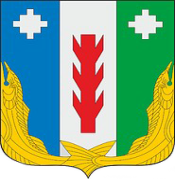 АдминистрацияПорецкого районаЧувашской РеспубликиПОСТАНОВЛЕНИЕ 09.11.2020 № 306с. ПорецкоеЧăвашРеспубликинПăрачкаврайонĕнадминистрацийĕЙЫШĂНУ    09.11.2020 № 306Пăрачкавсали№ п/пНаименование должностейФИОДата согласованияПодпись1.Начальник отдела культуры, по делам национальностей, архивного дела и информационного обеспеченияГрачева Н.В.2.Заместитель начальника отдела организационно-контрольной, кадровой и правовой работы Янковский А. А.